Connection to the Natural Gas Trading System Form Date:   To: EnEx Member Support			110, Athinon Ave. 104 42 Athens, Greece	Tel: +30 210 336 6845	Fax: +30 210 336 6951	E-mail: EnEx-Member-Support@enexgroup.gr Company’s General InfoOption 1: X-Net Trader (Web Interface)     YES         NO   	Environment: Option 2: API                                                  YES         NO       	    Environment:  Notes: 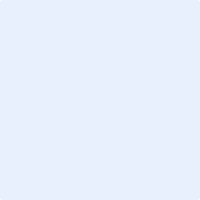 For the Company   _  _________
(Name of Legal Representative, Position, Signature, Company Stamp)APPENDIX IINFORMATION ON THE PROCESSING OF PERSONAL DATA FOR USERS OF ΗENEX’S NATURAL GAS TRADING SYSTEMA. PROVISION OF INFORMATION TO DATA SUBJECTSΗEnEx, in its capacity as data controller, in accordance with the Regulation (EU) 2016/679 (GDPR), L. 4624/2019 and the other provisions of the Greek and European legislation on the protection of personal data, hereby provides information concerning the personal data processing of the natural persons in their capacity as ΗEnEx’s participants’ users of Natural Gas trading system, in the way described below.Ι. What kind of data do we collect? a) Identification data, such as name and surname b) Current employmentc) Contact details such as e-mail address and mobile telephone numberd) Access codes to Natural Gas trading system (username and password) ΙΙ. Where do we collect your data from?The aforementioned data are collected directly from the user or the participant that the user has employment contract with. ΙΙΙ. Why do we collect your data and how do we process them? Personal data collected in the way described above, in accordance with the applicable legal and regulatory framework, are processed for the authorization of ΗEnEx’s participants’ users to connect and use the Natural Gas trading system provided by ΗEnEx.The legal basis of the processing for this purpose is that the processing is necessary in the exercise of official authority and competences vested in ΗEnEx.IV. Who are the data recipients? ΗEnEx’s employees who are responsible for ΗEnEx participants support and technical support, who have been duly informed about the secure processing of your personal data.In addition, recipients of your data are natural and legal persons to whom ΗEnEx entrusts the performance of specific tasks on its behalf, such as, among others, system maintenance and technical support providers, software service providers and information security service providers (e.g., ATHEXGROUP’s companies that provide the necessary IT platforms and technical support services). These persons, acting as processors of personal data, have been informed and committed in advance to respect the confidentiality of your data, are aware of and follow our instructions regarding the processing of personal data and take all appropriate measures to protect them. Furthermore, the recipients of your personal data may be, on a case-by-case basis supervisory, auditing, independent, judicial, public and/or other authorities and bodies within the scope of their statutory responsibilities, duties and powers, when the transfer to them is required by law or provided for by law. V. Are the data transferred outside the European Economic Area (E.E.A.) or to international organizations? ΗEnEx does not transfer any personal data to any third country or international organization regarding this matter.VI. For how long are the data retained? The personal data will be stored by ΗEnEx for the period of time necessary by law or for the fulfillment of the legal basis and their processing purpose, as well as for the necessary period of time required by the legal and/or regulatory framework in force or for the time required for ΗEnEx to exercise its claims and defend its rights and legal interests.VII. What rights do the users have for the protection of their data?According to GDPR, the data subjects have  the following rights: a) To know which personal data, concerning them, are being stored and processed by ΗEnEx, as well as their source (right of access). b) To request for the rectification and/or supplementation of these data, so as to be complete and accurate, by submitting any necessary document, which shows the need for supplementation or rectification (right to rectification). c) To request for the restriction of processing concerning their personal data (right to restriction of processing). d) To deny and/ or object to any further processing of their personal data retained by ΗEnEx (right to object). e) To request for erasure of their personal data from ΗEnEx’s records (right to be forgotten). f) To request for the transfer of the data they have provided to ΗEnEx to another controller (right to data portability).ΗEnEx has, in any case, the right to refuse the request, if the processing is necessary for the establishment, exercise or defense of ΗEnEx’s rights or the fulfilment of its legal obligations. VIIΙ. How can the users exercise their rights? In order to exercise their rights, the users may address ΗEnEx:   In writing to: ΗEnEx S.A. 110, Athinon Avenue, 104 42 Athensc/o: Data Protection OfficerThrough email to ΗEnEx’s Data Protection Officer to: dataprotectionofficer@athexgroup.grΗEnEx shall use its best endeavors to address to users’ requests within thirty (30) days of its receipt. The abovementioned period may be prolonged for sixty (60) more days, if deemed necessary, taking into account the complexity of the issue and the number of the requests. ΗEnEx shall inform the users within thirty (30) days after receipt of their request in any case of prolongation of the abovementioned period.If ΗEnEx does not take action in relation to users’ request, it shall inform the user without delay and within thirty (30) days of the receipt of their request at the latest, for the reasons it did not take action and for the possibility of the user to submit a complaint and open a judicial procedure.ΙΧ. How are the users’ rights protected? ΗEnEx applies an information security management system to ensure the confidentiality and security of the users’ data processing procedure and to protect them against accidental or unlawful destruction, loss, alteration, unauthorized disclosure or access and any other form of unlawful processing.Χ. Complaints submission The users have the right to file a complaint with the Personal Data Protection Authority (www.dpa.gr), which is the competent supervisory authority for the protection of the fundamental rights and freedoms of natural persons with regard to their processing, when they assume that their rights are infringed in any way.B. CONTACT DETAILS Ι. Data Controller ΗEnEx S.A.Address: 110 Athinon Avenue, 104 42 AthensContact phone number: +30 210 33 66 800 ΙΙ. Data Protection Officer Address: 110, Athinon Avenue, 104 42 AthensEmail: dataprotectionofficer@athexgroup.grTrade name:  OASIS ID (if known):  User DetailsUser DetailsUser DetailsUser DetailsUser DetailsUser’s nameUser’s emailUser’s mobile numberActionRoleUser DetailsUser DetailsUser DetailsUser DetailsUser’s nameUser’s emailUser’s mobile numberAction